The Forward Plan is a list of all the Key Decisions which will be taken by the Executive or its Committees in the next four months. The Warwick District Council definition of a key decision is: - a decision which has a significant impact or effect on two or more wards and/or a budgetary effect of £50,000 or more.Whilst the majority of the Executive’s business at the meetings listed in this Forward Plan will be open to the public and media organisations to attend, there will inevitably be some business to be considered that contains, for example, confidential, commercially sensitive or personal information.This is formal notice under the Local Authorities (Executive Arrangements)(Meetings and Access to Information)(England) Regulations 2012 that part of the Executive meeting listed in this Forward Plan will be held in private. This is because the agenda and reports for the meeting will contain exempt information under Part 1 of Schedule 12A to the Local Government Act 1972 (as amended) and that the public interest in withholding the information outweighs the public interest in disclosing it. Those items which are proposed to be considered in private are marked as such along with the reason for the exclusion in the list below.If you would like to make representations or comments on any of the topics listed below, including the confidentiality of any document, you can write to the contact officer, as shown below, at Riverside House, Milverton Hill, Royal Leamington Spa, Warwickshire, CV32 5HZ. Alternatively you can phone the contact officer on (01926) 353362. If your comments are to be referred to in the report to the Executive or Committee they will need to be with the officer 7 working days before the publication of the agenda. You can, however, make comments or representations up to the date of the meeting, which will be reported orally at the meeting. The Forward Plan will be updated monthly and you should check to see the progress of the report you are interested in.Section 1 – The Forward Plan January 2015 to April 2015Section 3 - Items which are anticipated to be considered by the Executive but are not key decisionsDelayed reports:If a report is late, officers will establish the reason(s) for the delay from the list below and these will be included within the plan above:Portfolio Holder has deferred the consideration of the reportWaiting for further information from a Government AgencyWaiting for further information from another bodyNew information received requires revision to reportSeeking further clarification on implications of report.Details of all the Council’s committees, Councillors and agenda papers are available via our website www.warwickdc.gov.uk/committeesThe forward plan is also available, on request, in large print on request, by telephoning (01926) 353362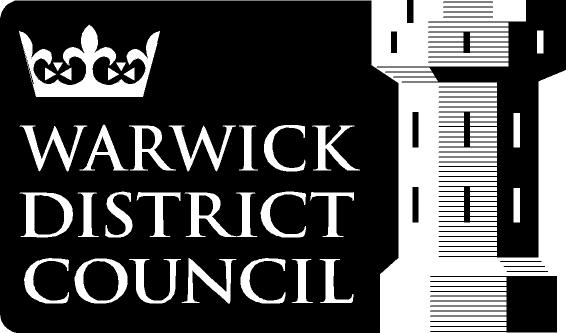 FORWARD PLANForward Plan January 2015 to April 2015COUNCILLOR ANDREW MOBBSLEADER OF THE EXECUTIVETopic and ReferencePurpose of reportPurpose of reportIf requested by Executive –date, decision & minute no.If requested by Executive –date, decision & minute no.If requested by Executive –date, decision & minute no.If requested by Executive –date, decision & minute no.Date of Executive, Committee or Council meetingDate of Executive, Committee or Council meetingDate of Executive, Committee or Council meetingPublication Date of AgendasPublication Date of AgendasContact Officer & Portfolio HolderExternal Consultees/ Consultation Method/ Background PapersExternal Consultees/ Consultation Method/ Background PapersJanuary 2015January 2015January 2015January 2015January 2015January 2015January 2015January 2015January 2015January 2015January 2015January 2015January 2015January 2015January 20152014 National Bowls Championship (Review)(Ref 652)2014 National Bowls Championship (Review)(Ref 652)National Championships ReviewNational Championships ReviewExecutive – 14th Jan 2015Executive – 14th Jan 2015Executive – 14th Jan 20155 January 2015Rose WinshipCllr GallagherRose WinshipCllr GallagherPark usersResidentsFor VPBowls clubVP TennisCafé ownersReport on changes to HARP & scheme of Delegation.(Ref 629)Report on changes to HARP & scheme of Delegation.(Ref 629)To consider the revised remit of Housing appeal review Panels and amended procedure(Moved Reason 6 Seeking further clarification on implications of report)To consider the revised remit of Housing appeal review Panels and amended procedure(Moved Reason 6 Seeking further clarification on implications of report)Executive 1 October 2014 Executive – 14th Jan 2015Executive 1 October 2014 Executive – 14th Jan 2015Executive 1 October 2014 Executive – 14th Jan 20155 January 2015Amy Carnall Jacky Oughton Cllr VincettAmy Carnall Jacky Oughton Cllr VincettPre Application charging regime (Ref 635)Pre Application charging regime (Ref 635)Moved from October (Moved Reason 6 Seeking further clarification on implications of report)Moved from October (Moved Reason 6 Seeking further clarification on implications of report)Executive 1 October 2014Executive 14th Jan2015Executive 1 October 2014Executive 14th Jan2015Executive 1 October 2014Executive 14th Jan20155 January 2015Gary FisherCllr HammonGary FisherCllr HammonClimate Change/ Sustainability(Ref 617)Climate Change/ Sustainability(Ref 617)To seek agreement for the strategic approach to climate/sustainability To seek agreement for the strategic approach to climate/sustainability Executive 3 December 2014Executive 14th Jan 2015Executive 3 December 2014Executive 14th Jan 2015Executive 3 December 2014Executive 14th Jan 20155 January 2015Susan SmithCllr CokerSusan SmithCllr CokerCouncil Procedure Rules(Ref 594)Council Procedure Rules(Ref 594)To consider revisions to the Council procedure rules from the Constitution Working Party(Moved from July 2014 Reason 3)To consider revisions to the Council procedure rules from the Constitution Working Party(Moved from July 2014 Reason 3)Executive 3 December 2014Executive 14th Jan 2015Executive 3 December 2014Executive 14th Jan 2015Executive 3 December 2014Executive 14th Jan 20155 January 2015Graham LeachCllr MobbsGraham LeachCllr MobbsEndorsement of Lapworth and Burton Green Parish Plans(Ref 660)Endorsement of Lapworth and Burton Green Parish Plans(Ref 660)To consider the plans submitted by Lapworth and Burton Green parishesTo consider the plans submitted by Lapworth and Burton Green parishesExecutive 14th Jan 2015Executive 14th Jan 2015Executive 14th Jan 20155 January 2015Berni AllenCllr Michael CokerBerni AllenCllr Michael CokerWRW/Kenilworth Community ForumsRelevant WDC/WCC OfficersPresentation at Community Forums Table summarises actionsSept ’10 – Adoption of a Joint Protocol between WDC & WCC for working with parishes on development of parish plansElection 2015 Count Venue (Ref 661)Election 2015 Count Venue (Ref 661)Exemption to the Code of Procurement PracticeIt is intended that this report  will be Confidential by virtue of the information relating to the financial or business affairs of any particular person (including the authority holding that information)Exemption to the Code of Procurement PracticeIt is intended that this report  will be Confidential by virtue of the information relating to the financial or business affairs of any particular person (including the authority holding that information)Executive 14 January 2015Executive 14 January 2015Executive 14 January 20155 January 2015Graham LeachCllr MobbsGraham LeachCllr MobbsConvictions and Cautions Policy(Ref 675a)Convictions and Cautions Policy(Ref 675a)To approve a revised version of the Convictions and Cautions Policy for Hackney Carriage / Private Hire DriversTo approve a revised version of the Convictions and Cautions Policy for Hackney Carriage / Private Hire DriversExecutive 14 January 2015Executive 14 January 2015Executive 14 January 20155 January 2015Marianne RolfeCllr CokerMarianne RolfeCllr CokerPH & HC Drivers, PH Operators, Warwickshire Police, Taxi Driver’s & Operators Forum & Licensing & Regulatory CommitteeExemption from Code of Procurement Practice(Ref 676)Exemption from Code of Procurement Practice(Ref 676)To consider an exemption from the Code of Procurement Practice in relation to the Sports OptionsTo consider an exemption from the Code of Procurement Practice in relation to the Sports OptionsExecutive 14 January 2015Executive 14 January 2015Executive 14 January 20155 January 2015Rose WinshipCllr Mrs GallagherRose WinshipCllr Mrs GallagherFebruary 2015February 2015February 2015February 2015February 2015February 2015February 2015February 2015February 2015February 2015February 2015February 2015February 2015February 2015February 20155 year Action plan for Warwick’s Town Centre Management Group(Ref 653)5 year Action plan for Warwick’s Town Centre Management Group(Ref 653)To consider a 5 year action plan for Warwick TownTo consider a 5 year action plan for Warwick TownExecutive – 11th Feb 2015Executive – 11th Feb 2015Executive – 11th Feb 20152 February 2015Nicki CurwoodCllr HammonNicki CurwoodCllr HammonWarwick businessesWarwick Town CouncilTown Centre Management GroupHousing Advisory Group   (Ref 656)Housing Advisory Group   (Ref 656)To propose the working arrangements for the Housing Advisory GroupTo propose the working arrangements for the Housing Advisory GroupExecutive – 11th Feb 2015Executive – 11th Feb 2015Executive – 11th Feb 20152 February 2015Abigail Hay Cllr Norman VincettAbigail Hay Cllr Norman VincettConstitution Working Group.Council Motion 25th  June 2014Council Report 19th November 2014 – Response to Council MotionExtension of disabled adaptations contract  (Ref 657)Extension of disabled adaptations contract  (Ref 657)To request an extension to the current contract with Lovell Ltd for a period twelve monthsIt is intended that this report  will be Confidential by virtue of the information relating to the financial or business affairs of any particular person (including the authority holding that informationTo request an extension to the current contract with Lovell Ltd for a period twelve monthsIt is intended that this report  will be Confidential by virtue of the information relating to the financial or business affairs of any particular person (including the authority holding that informationExecutive – 11th Feb 2015Executive – 11th Feb 2015Executive – 11th Feb 20152 February 2015Abigail Hay Cllr Norman VincettAbigail Hay Cllr Norman VincettExecutive Report 12th February(Confidential)Playing Pitch Strategy(Ref 655)Playing Pitch Strategy(Ref 655)To adopt the strategy for the DistrictTo adopt the strategy for the DistrictExecutive – 11th Feb 2015Executive – 11th Feb 2015Executive – 11th Feb 20152 February 2015Rose WinshipDan RobinsonCllr GallagherCllr HammonRose WinshipDan RobinsonCllr GallagherCllr HammonNational Governing Bodies of SportSurveys, interviews, workshopsW2 Revised Agreement(Ref 646)W2 Revised Agreement(Ref 646)To approve a revised agreement with the Waterloo Housing GroupMoved from December (Reason 3)To approve a revised agreement with the Waterloo Housing GroupMoved from December (Reason 3)To approve a revised agreement with the Waterloo Housing GroupMoved from December (Reason 3)To approve a revised agreement with the Waterloo Housing GroupMoved from December (Reason 3)Executive 3 December 2014Executive – 11th Feb 2015Executive 3 December 2014Executive – 11th Feb 20152 February 2015Andrew ThompsonCllr VincettAndrew ThompsonCllr VincettCommittee Management System – support & maintenance(Ref 662)Committee Management System – support & maintenance(Ref 662)Exemption to the Code of Procurement PracticeIt is intended that this report  will be Confidential by virtue of the information relating to the financial or business affairs of any particular person (including the authority holding that information)Exemption to the Code of Procurement PracticeIt is intended that this report  will be Confidential by virtue of the information relating to the financial or business affairs of any particular person (including the authority holding that information)Executive – 11th Feb 2015Executive – 11th Feb 2015Executive – 11th Feb 20152 February 2015Graham LeachCllr MobbsGraham LeachCllr MobbsGeneral Fund 2015/16 Budgets & Council Tax(Ref 663)General Fund 2015/16 Budgets & Council Tax(Ref 663)To update members on the overall financial position of the Council, consider the General Fund Revenue and Capital Budgets for the following financial Year, proposing the Council Tax for the following yearTo update members on the overall financial position of the Council, consider the General Fund Revenue and Capital Budgets for the following financial Year, proposing the Council Tax for the following yearCouncil – February 2015Executive – 11 February 2015Council – February 2015Executive – 11 February 2015Council – February 2015Executive – 11 February 20152 February 2015Mike SnowCllr CrossMike SnowCllr CrossHRA Rent Setting 2015-16(Ref 664)HRA Rent Setting 2015-16(Ref 664)To report on the proposed level of Housing Rents for the following year and the proposed budgetTo report on the proposed level of Housing Rents for the following year and the proposed budgetCouncil – February 2015Executive – 11 February 2015Council – February 2015Executive – 11 February 2015Council – February 2015Executive – 11 February 20152 February 2015Mark SmithCllr CrossMark SmithCllr CrossHeating, Lighting and Water Charges 2015/16 – Council Tenants(Ref 665)Heating, Lighting and Water Charges 2015/16 – Council Tenants(Ref 665)To propose the level of recharges to council housing tenants to recover the costs of communal heating, lighting and water supply.To propose the level of recharges to council housing tenants to recover the costs of communal heating, lighting and water supply.Council – February 2015Executive – 11 February 2015Council – February 2015Executive – 11 February 2015Council – February 2015Executive – 11 February 20152 February 2015Mark SmithCllr CrossMark SmithCllr CrossTreasury Management Strategy(Ref 666)Treasury Management Strategy(Ref 666)To seek Member approval of the Treasury Management Strategy and Investment Strategy for the forthcoming yearTo seek Member approval of the Treasury Management Strategy and Investment Strategy for the forthcoming yearCouncil – February 2015Executive – 11 February 2015Council – February 2015Executive – 11 February 2015Council – February 2015Executive – 11 February 20152 February 2015Roger WytonCllr CrossRoger WytonCllr CrossDisposal of WDC owned land at Station Approach in Leamington(Ref 636)Disposal of WDC owned land at Station Approach in Leamington(Ref 636)To seek support for the principle of the council disposing of this land It is intended that this report  will be Confidential by virtue of the information relating to the financial or business affairs of any particular person (including the authority holding that information(Moved from December 2015  - Reason 4)To seek support for the principle of the council disposing of this land It is intended that this report  will be Confidential by virtue of the information relating to the financial or business affairs of any particular person (including the authority holding that information(Moved from December 2015  - Reason 4)To seek support for the principle of the council disposing of this land It is intended that this report  will be Confidential by virtue of the information relating to the financial or business affairs of any particular person (including the authority holding that information(Moved from December 2015  - Reason 4)Executive 3 December 2014Executive – 14th Jan 2015Executive 11 February 2015Executive 3 December 2014Executive – 14th Jan 2015Executive 11 February 2015Executive 3 December 2014Executive – 14th Jan 2015Executive 11 February 20152 February 2015Bill Hunt Philip Clarke Cllr Hammond Bill Hunt Philip Clarke Cllr Hammond Supporting People Grant Changes(Ref 674)Supporting People Grant Changes(Ref 674)To provide an update on the outcome of the Supporting People Funding consultation and its effect on Warwick DistrictTo provide an update on the outcome of the Supporting People Funding consultation and its effect on Warwick DistrictTo provide an update on the outcome of the Supporting People Funding consultation and its effect on Warwick DistrictExecutive 11th February 2015Executive 11th February 2015Executive 11th February 20152 February 2015Jacky OughtonCllr VincettJacky OughtonCllr VincettCouncil House Building(Ref 675)Council House Building(Ref 675)To consider a report on the options for delivery of Council House BuildingTo consider a report on the options for delivery of Council House BuildingTo consider a report on the options for delivery of Council House BuildingExecutive 11th February 2015Executive 11th February 2015Executive 11th February 20152 February 2015Andy ThompsonCllr VincettAndy ThompsonCllr VincettCleaning Services(Ref 659)Cleaning Services(Ref 659)To approve a revised way of delivering the Cleaning Services to Council buildings.Moved from January – Reason 5 – pending further legal advice on implications of reportTo approve a revised way of delivering the Cleaning Services to Council buildings.Moved from January – Reason 5 – pending further legal advice on implications of report14th Jan 2015Executive 11th February 201514th Jan 2015Executive 11th February 201514th Jan 2015Executive 11th February 20152 February 2015Jacky Oughton Norman VincettJacky Oughton Norman VincettReview of SEV Policy (Ref 677)Review of SEV Policy (Ref 677)To consider a report from the SEV Task & Finish Group proposing amendments to the Council’s SEV PolicyTo consider a report from the SEV Task & Finish Group proposing amendments to the Council’s SEV PolicyExecutive 11 February 2015Executive 11 February 2015Executive 11 February 20152 February 2015Amy CarnallCllr RheadAmy CarnallCllr RheadAsset Management Strategy (Ref 641)Asset Management Strategy (Ref 641)To propose an Asset Management Strategy for all the Council’s buildings and land holdings.(Moved Reason 6 Seeking further clarification on implications of report)To propose an Asset Management Strategy for all the Council’s buildings and land holdings.(Moved Reason 6 Seeking further clarification on implications of report)5 November 2014Executive – 14th Jan 20155 November 2014Executive – 14th Jan 20155 November 2014Executive – 14th Jan 20155 January 2015Bill HuntCllr Hammon Bill HuntCllr Hammon Asset Management Plan (Ref 642)Asset Management Plan (Ref 642)To report on the activities planned for the current financial year to deliver the asset strategy. (Moved Reason 6 Seeking further clarification on implications of report)To report on the activities planned for the current financial year to deliver the asset strategy. (Moved Reason 6 Seeking further clarification on implications of report)5 November 2014Executive – 14th Jan 20155 November 2014Executive – 14th Jan 20155 November 2014Executive – 14th Jan 20155 January 2015Bill HuntCllr Hammon Bill HuntCllr Hammon March 2015March 2015March 2015March 2015March 2015March 2015March 2015March 2015March 2015March 2015March 2015March 2015March 2015March 2015March 2015Procurement Strategy and Action Plan(Ref 667)Procurement Strategy and Action Plan(Ref 667)To consider the Procurement Strategy and Action PlanTo consider the Procurement Strategy and Action PlanExecutive – 11th March2015Executive – 11th March2015Executive – 11th March20152 March 2015Susan SimmondsCllr CrossSusan SimmondsCllr CrossFinancial Code of Practice(Ref 668)Financial Code of Practice(Ref 668)To seek Member approval for the updated Code of Financial PracticeTo seek Member approval for the updated Code of Financial PracticeExecutive – 11th March2015Executive – 11th March2015Executive – 11th March20152 March 2015Jenny ClaytonCllr CrossJenny ClaytonCllr CrossRegeneration in Lillington(Ref 672)Regeneration in Lillington(Ref 672)To consider opportunities linked with the development of land through the Local Plan and at Crown WayTo consider opportunities linked with the development of land through the Local Plan and at Crown WayExecutive – 11th March 2015Executive – 11th March 2015Executive – 11th March 20152 March 2015Phil ClarkeAndy JonesCllr VincettPhil ClarkeAndy JonesCllr VincettWarwickshire County CouncilOwners of land at Red House Farm, LillingtonHomeless Strategy(673)Homeless Strategy(673)To approve the Council’s Homeless StrategyTo approve the Council’s Homeless StrategyExecutive – 11th March 2014Executive – 11th March 2014Executive – 11th March 20142 March 2015Ken BrunoCllr Norman VincettKen BrunoCllr Norman VincettHousing Sounding BoardApril 2015April 2015April 2015April 2015April 2015April 2015April 2015April 2015April 2015April 2015April 2015April 2015April 2015April 2015April 2015Housing Allocations Policy (Ref 607)Housing Allocations Policy (Ref 607)To approve a new housing allocations policy(Reason 1 Portfolio Holder has deferred the consideration of the report)To approve a new housing allocations policy(Reason 1 Portfolio Holder has deferred the consideration of the report)Executive 5 November 2014Executive 9 April 2014Executive 5 November 2014Executive 9 April 2014Executive 5 November 2014Executive 9 April 201427 October 201427 March 2015Ken BrunoCllr VincettKen BrunoCllr VincettHousing Strategy 2014 - 2017Section 2 Key decisions which are anticipated to be considered by the Council between May 2015 and August 2015Section 2 Key decisions which are anticipated to be considered by the Council between May 2015 and August 2015Section 2 Key decisions which are anticipated to be considered by the Council between May 2015 and August 2015Section 2 Key decisions which are anticipated to be considered by the Council between May 2015 and August 2015Section 2 Key decisions which are anticipated to be considered by the Council between May 2015 and August 2015Section 2 Key decisions which are anticipated to be considered by the Council between May 2015 and August 2015Section 2 Key decisions which are anticipated to be considered by the Council between May 2015 and August 2015Section 2 Key decisions which are anticipated to be considered by the Council between May 2015 and August 2015Section 2 Key decisions which are anticipated to be considered by the Council between May 2015 and August 2015Section 2 Key decisions which are anticipated to be considered by the Council between May 2015 and August 2015Section 2 Key decisions which are anticipated to be considered by the Council between May 2015 and August 2015Section 2 Key decisions which are anticipated to be considered by the Council between May 2015 and August 2015Topic and ReferencePurpose of reportPurpose of reportIf requested by Executive –date, decision & minute no.If requested by Executive –date, decision & minute no.Date of Executive, Committee or Council meetingDate of Executive, Committee or Council meetingPublication Date of AgendasPublication Date of AgendasContact Officer & Portfolio HolderExternal Consultees/ Consultation Method/ Background PapersExternal Consultees/ Consultation Method/ Background PapersMay 2015May 2015May 2015May 2015May 2015May 2015May 2015May 2015May 2015May 2015May 2015May 2015June 2015June 2015June 2015June 2015June 2015June 2015June 2015June 2015June 2015June 2015June 2015June 2015Private sector housing grants policy(Ref 658)Private sector housing grants policy(Ref 658)To propose a revised policy for the allocation of grant funding for private residentsTo propose a revised policy for the allocation of grant funding for private residentsExecutive – 11th March2015Executive – 11th March20152 March 2015Abigail Hay Cllr Norman VincettAbigail Hay Cllr Norman VincettTBCJuly 2015July 2015July 2015July 2015July 2015July 2015July 2015July 2015July 2015July 2015July 2015July 2015Final Accounts(Ref 669)Final Accounts(Ref 669)To report on the Council’s outturn position for both revenue and capitalTo report on the Council’s outturn position for both revenue and capitalMarcus MiskinisCllr CrossMarcus MiskinisCllr CrossAugust 2015August 2015August 2015August 2015August 2015August 2015August 2015August 2015August 2015August 2015August 2015August 2015TO BE CONFIRMEDTO BE CONFIRMEDTO BE CONFIRMEDTO BE CONFIRMEDTO BE CONFIRMEDTO BE CONFIRMEDTO BE CONFIRMEDTopic and ReferencePurpose of reportHistory of Committee Dates & Reason code for defermentContact Officer & Portfolio HolderExpansion on Reasons for DefermentExternal Consultees/ Consultation Method/ Background PapersRequest for attendance by CommitteeCorporate Debt Policy(Ref 516)To approve the Corporate Debt PolicyTBCJon DawsonCllr MobbsHealth Strategy(Ref 576)To update members on the formulation of the Council’s Health Strategy, following the return of Public Health to local authorities(Moved from March 2014 Reason 3)Executive 12 March 2014TBCRob ChapleoCllr CokerKenilworth Area Action/ Neighbourhood Plan (Ref 438)To consider the request from Kenilworth Town Council to set in train work to develop an Area Action Plan for the town. Moved from November 2012 reason 2(Moved from June 2013 Reason 3)(Moved from August 2013 reason 3)TBCChris ElliottCllr CabornKenilworth Town CouncilWarwickshire  C/ CouncilReport to Executive generally on Neighbourhood Plans in July 2012Tenant Involvement Strategy(Ref 615)To approve the Housing & Property Services Tenant Involvement StrategyTBCAbigail HayCllr VincettHousing Buy To Flip Policy(Ref 608)To approve a “Buy To Flip” policy for housingTBCAbigail HayCllr VincettReason 5 - Seeking further clarification on implications of reportHousing Strategy 2014 - 2017Topic and ReferencePurpose of reportPurpose of reportPurpose of reportIf requested by Executive –date, decision & minute no.If requested by Executive –date, decision & minute no.Date of Executive, Committee or Council meetingDate of Executive, Committee or Council meetingDate of Executive, Committee or Council meetingPublication Date of AgendasPublication Date of AgendasPublication Date of AgendasPublication Date of AgendasContact Officer & Portfolio HolderExternal Consultees/ Consultation Method/ Background PapersJanuary 2015January 2015January 2015January 2015January 2015January 2015January 2015January 2015January 2015January 2015January 2015January 2015January 2015January 2015January 2015January 2015Significant Business Risk Register(Ref 670)Significant Business Risk Register(Ref 670)To advise Members of Corporate Business RisksTo advise Members of Corporate Business Risks14 January 201514 January 201514 January 20155 January 20155 January 20155 January 2015Richard BarrCllr CrossFebruary 2015February 2015February 2015February 2015February 2015February 2015February 2015February 2015February 2015February 2015February 2015February 2015February 2015February 2015February 2015February 2015  March 2015  March 2015  March 2015  March 2015  March 2015  March 2015  March 2015  March 2015  March 2015  March 2015  March 2015  March 2015  March 2015  March 2015  March 2015  March 2015  April 2015  April 2015  April 2015  April 2015  April 2015  April 2015  April 2015Review of Significant Business Risk Register(Ref 671)To inform Members of the Significant Risks to the CouncilApril 2015Richard BarrCllr Cross  May 2015  May 2015  May 2015  May 2015  May 2015  May 2015  May 2015